F.No: 2(238)/2014-Estt.                                                                                                   Date: 02-11-2016WALK IN INTERVIEWWalk-in-Interview will be held at 9.00 a.m. on the date mentioned below at National Institute of Plant Health Management, Rajendranagar, Hyderabad for engagement of following positions on contractual basis.  The engagement will be initially for a period of One year or till requirement whichever is earlier. The details of educational qualifications, experience, age and other eligibility criteria, along with application proforma are given below.  The eligible candidates for the below mentioned contractual posts will be  required to make a  power point presentation  for 15 minutes duration (on the topic of their field) followed by interview.  All the candidates should carry the presentation (in CD or Pen drive) while coming for walk-in-interview.  The above vacancies are indicative and may vary as per actual requirement SALARY: 		Research Associates:Senior Research FellowJunior Research FellowThe desirous applicants may appear for a walk in interview on the date, time and venue specified above along with filled in application which is made available below. The candidates should present themselves for certificate verification at the same venue by 9.00 a.m. The candidates are directed to bring all the relevant original documents pertaining to educational qualifications, experience, research, training, projects, testimonials, etc., along with a set of self-attested photocopies and a recent passport size photograph, for necessary certificate verification. It may be noted that production of above said documents is mandatory.  Failure to bring the same will render ineligible to attend PPT & Interview. No separate call letter for the PPT & Interview shall be issued.  The position is purely temporary on contractual basis and co-terminus with the project or one year from the date of joining, whichever is earlier.  NIPHM will not be held responsible to give regular appointment after expiry of the term.  No TA/DA will be admissible for attending the interview.  GENERAL TERMS AND CONDITIONS:Age limit will be reckoned as on the date of Walk –In-Interview.“Relaxation of upper age limit in respect of reserved categories such as SC/ST/OBC/PHE/Ex-servicemen etc., as per GOI orders.  (in terms of G.I., Dept. of Per. & Trg., Notfn. No. 15012/6/98- Estt. (D), dated 21st December, 1998.   OBC candidates have to enclose caste certificate as per GOI norms for claiming age relaxation.Self-attested copies of all educational qualifications along with experience, age relaxation certificates are required to be submitted invariably.  Age and educational qualifications may be relaxed in exceptional cases by the Director General. NIPHM.Candidates applying for above positions shall be required to stay in the quarters if allotted or within 3 km radius of NIPHM.Candidates applying for Pesticide Management Division posts will be required to work in Shift system.Candidates may submit a declaration stating that they are willing to be considered for a lower position in case their application for the applied position is found ineligible or if not been shortlisted for a further scrutiny.  No correspondence will be entertained with the non-shortlisted or non-selected candidates.The above vacancies are indicative and may vary as per actual requirement.REGISTRAR		P R O F O R M AAPPLICATION FOR THE POST OF…………………………….Tick the option:    Direct Recruitment / Deputation/ Contractual  Basis1. 	Name 					:    	(in Block letters)2.	Father’s/Husband Name			:3.   	Date of Birth (in Christian era)		:4.  	Age (as on date of walk-in-interview) 	:  Years…………..Months…………..Days…..………5.  	ADDRESS FOR CORRESPONDENCE	:Present 			:Permanent			:Email ID			: 1.  2. Mobile				:Phone No. (STD/ISD code)	:EDUCATIONAL QUALIFICATIONS:-7.  Details of employment in the chronological order in the table indicated below. Enclose a separate sheet, duly authenticated by your signature, if the space below is insufficient.8. Nature of present employment i.e. ad-hoc or	:        temporary or quasi-permanent or permanent.9.   Additional details about present employment.	:      Please state whether working under:-      (indicate the name of your employer against      the relevant column)(a) Central Government				:(b) State Government				:(c) Autonomous Organisation			:(d) Public Undertakings				:(e) Universities					:(f) Others						:10.  Present Pay & Grade Pay / Pay Band 		:11.  Additional information, if any, which you would like	:        to mention in support of your suitability for the post.       (This among other things may provide information with regard to(i) Additional academic qualifications			:(ii) Professional training				:(iii) Work experience (over and above the prescribed)	:      (enclose a separate sheet if the space is insufficient)12.  Whether belongs to SC/ST/OBC/OC/        PH/EX-Serviceman (Proof to be enclosed)        as per GOI norms					:13.  Remarks        (The candidates may indicate information with regard to(i) research publications and reports and special projects	:(ii) Awards/scholarship/official appreciation		:(iii) affiliation with professional bodies/institutions/societies and 	:(iv) any other information.				:      (enclose a separate sheet if the space is insufficient)14.  I certify that particulars furnished above are true.  15. I am willing to stay in the quarters if allotted or within 3 km radius of NIPHM.16. I am also willing to be considered for a lower   post in case my application for the applied post is found ineligible or not shortlisted for further scrutiny.  (Optional)	:	Date	:			 		              		Place	:							SIGNATURE OF CANDIDATE
It is certified that particulars furnished are correct and no disciplinary case is either pending or contemplated against the officer and no penalty, major or minor, was imposed on the officer during the last 10 years and his integrity is beyond doubt.Dated:Signature of the Head of	Department (with Stamp)	राष्‍ट्रीय वनस्‍पति स्‍वास्‍थ्‍य प्रबंधन संस्‍थानNational Institute of Plant Health ManagementDepartment of Agriculture, Cooperation & Farmers WelfareMinistry of Agriculture & Farmers WelfareGovernment of India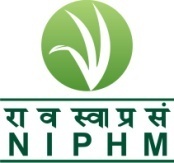 Telephone: 9140-24015374E-mail: niphm@nic .inTele-Fax:  9140-24015346Telephone: 9140-24015374E-mail: niphm@nic .inTele-Fax:  9140-24015346Rajendra NagarHyderabad – 500 030http://niphm.gov.inS. NoName of the PositionNo. of PostsDate of walk-in-interview 1Research Associate (Plant Pathology)Plant Health Management Division0111th November 20162Research Associate (Pesticide Management)Pesticide Management Division0111th November 20163Senior Research Fellow (Entomology)Plant Health Management Division 0211th November 20164Senior Research Fellow (Pesticide Management)Pesticide Management Division0311th November 20165Junior Research Fellow (Entomology)Plant Biosecurity Division0111th November 2016Sl.No.Name of the PositionEssential qualificationsMaximumAge limit1Research Associate (Plant Pathology)Plant Health Management Division – 1 PostPh.D. in Plant Pathology OR M.Sc. (Agriculture / Botany/Microbiology) with specialization in Plant Pathology with 4 years / 5 years of Bachelor’s degree having 1st division or 60% marks or equivalent overall grade point average with 02 years research experience in the above subject with NET qualification.Note: NO Experience and NET Qualification is required for Ph.D. candidates. 40 for Men & 45 for Women2Research Associate (Pesticide Management)Pesticide Management Division – 1 PostPh.D. in Agricultural Chemicals/Agricultural Chemistry/Organic Chemistry/Analytical Chemistry / Environmental Science / Environmental Chemistry / Entomology / Plant Pathology ORMaster’s Degree holders in the above subjects with 4 years / 5 years of Bachelor’s degree having 1st division (or) 60% of marks (or) equivalent grade point average with at least 02 years of research experience in the field of Chemical analysis as evidenced from fellowship / Associateship / Training / other engagement etc.  40 for Men & 45 for WomenSl.No.Name of the PositionEssential qualificationsMaximumAge limit3Senior Research Fellow (Entomology)Plant Health Management Division – 2 PostsPh.D. in Agricultural Entomology  ORMaster’s degree in Agriculture / Zoology with specialization in Entomology with 4 years/5 years of Bachelor’s degree. ORGraduates with three years of Bachelor’s degree in Basic Sciences with 2 years Post Graduate degree in relevant field should have NET Qualification. Experience:  01 year experience in relevant fieldDesirable:  PGDC(PP)/PGDPHM Note: No experience and NET qualification required for Ph.D. candidates.  35 for Men & 40 for Women4Senior Research Fellow (Pesticide Management)Pesticide Management Division – 3 PostsMaster’s degree in Agricultural Chemicals/Agricultural Chemistry/Organic Chemistry/Analytical Chemistry / Environmental Science / Environmental Chemistry / Entomology / Plant Pathology / Microbiology / Biological Control with  4 years / 5 years of Bachelor’s degree. ORCandidates having post graduate degree in basic sciences with three years Bachelor degree and 2 years Master’s degree in the above subjects should have NET qualification.   35 for Men & 40 for Women5Junior Research Fellow (Entomology)Plant Biosecurity Division – 1 Post Master’s degree in Entomology /Zoology with specialization in Entomology / Bachelor’s degree in Agriculture with PG Diploma in PHM (or) PGDC (PP) 30 for Men & 35 for Womeni.For candidates possessing Doctoral Degree Rs. 40,000 per month + HRA as applicableii.For candidates possessing Master’s degree with 4 years/5 years of Bachelor’s degree Rs. 38,000 per month + HRA as applicablei.Senior Research Fellow (SRF)  Rs. 25000/- per month + HRA as applicable for 1st and 2nd year.Rs. 28000/- per month +  HRA as applicable for 3rd  yeari.Junior Research Fellow (Entomology)Rs. 12,000 per month +  HRA as applicableQUALIFICATIONYEARUNIVERSITYCLASS & % OF MARKSREMARKS(Awards if any)Office/Instt./OrganisationPost heldFromToScale of pay andbasic pay thereinNature ofdutiesperformed